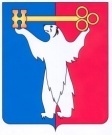 АДМИНИСТРАЦИЯ ГОРОДА НОРИЛЬСКАКРАСНОЯРСКОГО КРАЯРАСПОРЯЖЕНИЕ23.05.2022	    г. Норильск	     № 2604В соответствии с п. 24 ст. 39.11 Земельного кодекса Российской Федерации, на основании пп. 1 п. 8 ст. 39.11 Земельного кодекса Российской Федерации, в связи со снятием земельного участка с кадастрового учета1.	Утвердить извещение об отказе в проведении аукциона в отношении лота № 6 на право заключения договора аренды земельного участка с кадастровым номером 24:55:0403003:574, площадью 475 кв.м, расположенного по адресу: Красноярский край, район г. Норильска, район Вальковского шоссе, 1 км,
для размещения служебного гаража, (приложение № 1).2.	Управлению имущества Администрации города Норильска в 3-х дневный срок с даты издания настоящего распоряжения, но не позднее 27.05.2022 включительно обеспечить размещение настоящего распоряжения на официальном сайте Российской Федерации в информационно-телекоммуникационной сети «Интернет» для размещения информации о проведении торгов, определенном Правительством Российской Федерации (www.torgi.gov.ru).3.	Опубликовать настоящее распоряжение в газете «Заполярная правда» и обеспечить размещение настоящего распоряжения на официальном сайте города Норильска.4. Контроль исполнения п.п. 2, 3 настоящего распоряжения оставляю за собой.Заместитель Главы города Норильска по земельно-имущественным отношениям и развитию предпринимательства                                                                   Д.А. БусовЗлобина Олеся Борисовна437180Приложение № 1УТВЕРЖДЕНОРаспоряжением Администрации города Норильскаот 23.05.2022 № 2604ИЗВЕЩЕНИЕоб отказе в проведении аукциона на право заключениядоговора аренды земельного участка	Администрация города Норильска в лице организатора торгов Управления имущества Администрации города Норильска в соответствии с п. 24 ст. 39.11 Земельного кодекса Российской Федерации, на основании пп. 1 п. 8 ст. 39.11 Земельного кодекса Российской Федерации, в связи со снятием земельного участка с кадастрового учета, извещает об отказе в проведении аукциона в отношении лота № 6 на право заключения договора аренды земельного участка 24:55:0403003:574, площадью 475 кв.м, расположенного по адресу: Красноярский край, район г. Норильска, район Вальковского шоссе, 1 км, для размещения служебного гаража, извещение о проведении которого было размещено 23.04.2022 на официальном сайте муниципального образования город Норильск (www.norilsk-city.ru), 22.04.2022 на официальном сайте Российской Федерации в информационно-телекоммуникационной сети «Интернет» для размещения информации о проведении торгов, определенном Правительством Российской Федерации (www.torgi.gov.ru), извещение № 220422/0041893/01, опубликовано в газете «Заполярная правда» (выпуск от 19.04.2022 № 29), который должен был состояться 02.06.2022 в 15:00 по местному времени по адресу: Красноярский край, город Норильск, район Центральный, Ленинский пр-т, 23А, конференц-зал.Об утверждении извещенияоб отказе в проведении аукциона